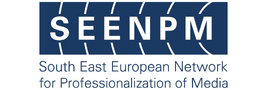 NAŠI MEDIJI: Inicijativa za unapređenje medijske pismenosti, dijalog i aktivizamACT Podrška OCD u MIP i medijskom aktivizmuPoziv za podnošenje prijedloga projekata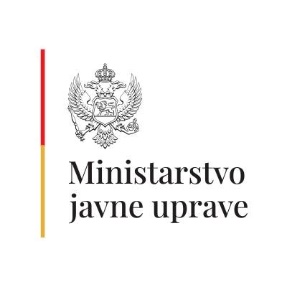 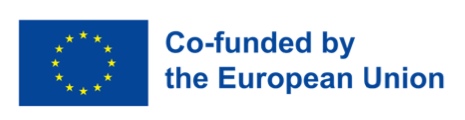                        Kofinansirano od strane                       Evropske unije10.01.2023.Institut za medije objavljuje poziv za podnošenje prijedloga projekata koji za cilj imaju podizanje kapaciteta organizacija civilnog društva (OCD) u urbanim i ruralnim sredinama za promovisanje medijskog aktivizma i suzbijanje dezinformacija i polarizacije.Ovaj poziv za podnošenje prijedloga projekata je dio regionalnog projekta „NAŠI MEDIJI“, koji podržava Evropska unija, a sprovodi se u Albaniji, Bosni i Hercegovini, Kosovu, Sjevernoj Makedoniji, Crnoj Gori, Srbiji i Turskoj.Poziv za podnošenje prijedloga projekata je otvoren za OCD u Crnoj Gori koje prvenstveno rade u oblasti medija, slobode izražavanja ili digitalnih tehnologija, kao i obrazovanja, ljudskih prava ili rodne ravnopravnosti.Poziv je otvoren kako za pojedinačne podnosioce prijava, tako i za partnerstva formirana između razvijenih OCD sa sjedištem u urbanim sredinama (veći centri i glavni gradovi) i lokalnih zajednica koje djeluju u manjim sredinama i ruralnim područjima. Prednost će biti data partnerstvima. Ukupan budžet za ovaj poziv za dostavljanje prijedloga projekata je 46,500 eura.Traženi grant mora biti između 7,000 – 15,500 eura. Kofinansiranje se ne zahtjeva.Trajanje predloženog projekta mora biti između 9 i 18 mjeseci.Međudržavna partnerstva nisu predmet ovog poziva za podnošenje predloga projekta.Pojedinačna organizacija civilnog društva može da se prijavi kao podnosilac samo u jednom projektu i može da djeluje kao koaplikant u drugim projektima ovog poziva.Smjernice za podnosioce prijava i obrasci za prijavu dostupni su na linkovima:Aneks 2 - Smjernice za podnosioce prijedloga projektaAneks 3a - Opis projekta – templejtAneks 3b - Budžet projektaAneks 3c - Izjava podnosioca prijedloga projektaAneks 3d - Mandat koaplikantaTakođe, dokumentacija koju ostavljamo samo na upoznavanje i koju ne popunjavate prilikom prijave na konkurs je sljedeća:Aneks 4 - Nacrt ugovoraAneks 5 - Nacrt šablona za izvještavanjeAneks 5a - Nacrt šablona za izvještavanje o budžetuRok za podnošenje prijava je 19. februar do 23:59.Pitanja u vezi sa ovim pozivom za podnošenje predloga projekata mogu se slati na grantovi@mminstitute.org do dva dana prije isteka roka za podnošenje prijava.​Informativna sesija će se održati onlajn 26. januara u 11:00. Molimo Vas da se prijavite na mejl grantovi@mminstitute.org. Prijavljeni učesnici će po prijavi dobiti link za registraciju. 